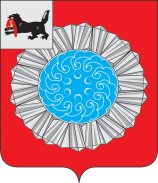 АДМИНИСТРАЦИЯ  МУНИЦИПАЛЬНОГО ОБРАЗОВАНИЯСЛЮДЯНСКИЙ РАЙОНПОСТАНОВЛЕНИЕг. СлюдянкаОт  27.04.2015 года   № 617О внесении изменений в состав комиссии  по оценке последствий принятого решения о реорганизации или ликвидации муниципальной образовательной организаций муниципального образования Слюдянский район, утвержденной  постановлениемадминистрации  муниципального образования Слюдянский район  от 25.04.2014 года  № 718В соответствии  с пунктами 11, 14 статьи 22  Федерального закона № 273-ФЗ от 29 декабря 2012 года «Об образовании в Российской Федерации», приказом  министерства образования Иркутской области от 29 ноября 2013 года № 114-мпр «Об утверждении  Положения о порядке проведения оценки последствий принятия решения о реорганизации или  ликвидации государственных образовательных организаций Иркутской области и муниципальных образовательных организаций, включая критерии этой оценки (по типам данных образовательных организаций), и порядка создания комиссии по оценке последствий такого решения и подготовке ею заключения»,  статьями 7, 8, 24, 47, 55 Устава  муниципального образования Слюдянский район (новая редакция),ПОСТАНОВЛЯЮ:Внести следующие изменения в Состав комиссии по оценке последствий принятия решения о реорганизации или ликвидации муниципальной образовательной организации муниципального образования Слюдянский район, утвержденной постановлением администрации  муниципального образования Слюдянский  район  от 25.04.2014 г. № 718: Вывести из состава комиссии  Сунгатулину С.В., ввести Копцеву Е.А. - начальника отдела правового и кадрового обеспечения муниципального казенного учреждения «Комитет по социальной политике и культуре муниципального образования Слюдянский район».Вывести из состава комиссии  Рыбкину Н.В., ввести Бычихину Л.М. – главного специалиста отдела  образования муниципального казенного учреждения «Комитет по социальной политике и культуре муниципального образования Слюдянский район».Опубликовать настоящее постановление в приложении к газете «Славное море» и разместить на официальном сайте администрации муниципального образования Слюдянский район.Контроль исполнения настоящего постановления возложить на заместителя мэра муниципального образования Слюдянский район по социально-культурным вопросам М.В. Юфа.  Мэр муниципального образования   Слюдянский район                                                                                           А.В. Должиков